Apple Taste Testing Worksheet  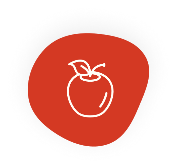 Station number Draw the apple using correct color and shape APPEARANCE (what does it look like)What does it TASTE like?TEXTUREWhat does it FEEL like? 1234